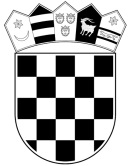 KLASA:	406-02/18-01/25URBROJ:	514-07-03-09-05-18-03	 Split, 		21. veljače 2018. godine		 PREDMET:	Poziv za dostavu ponudaNaručitelj Zatvor u Splitu, Dračevac 2c, Split, OIB: 76049012342, pokrenuo je postupak jednostavne nabave za predmet nabave: Usluge mikrobioloških pretraga (POZ E-JN 19/18), te upućujemo ovaj Poziv na dostavu ponude.Zakon o javnoj nabavi (N.N. 120/16), sukladno članku 12. stavku 1., NE primjenjuje se za nabavu robe i usluga procijenjene vrijednosti bez PDV-a manje od 200.000,00 kuna, odnosno za nabavu radova procijenjene vrijednosti bez PDV-a manje od 500.000,00 kuna. Stoga na ovaj postupak nabave ne primjenjuje se niti postupak pravne zaštite pred Državnom komisijom za kontrolu postupaka javne nabave. Temeljem Odluke upravitelja o provedbi postupaka nabave roba i usluga prcijenjene vrijednosti manje od 200.000,00 Kn, (jednostavna nabava) Zatvor u Splitu provodi nabavu radova, roba i usluga pozivom za dostavu ponuda od najmanje tri gospodarska subjekta. Iznimno, ovisno o prirodi predmeta nabave i razini tržišnog natjecanja poziv za dostavu ponuda može se uputiti samo jednom gospodarskom subjektu. Predmet nabave definiran je na način da predstavlja tehničku, tehnološku, oblikovnu, funkcionalnu ili drugu objektivno odredivu cjelinu. Slijedom iznijetog, donijeli smo odluku o prikupljanju ponuda za slijedeći predmet nabave: 		-  USLUGE MIKROBIOLOŠKIH PRETRAGA (POZ E-JN 19/18)Procijenjena vrijednost nabave:   2.000,00 Kn (bez PDV-a)Mjesto isporuke usluga: Zatvor u Splitu, Dračevac 2c, SplitKoličina predmeta nabave: naručitelj je odredio predviđenu (okvirnu) količinu predmeta nabave sukladno priloženom troškovniku, a stvarno nabavljena količina može biti veća ili manja od predviđene (okvirne) količine. Tehničke specifikacije:  Ponuđene usluge moraju u cijelosti zadovoljiti sve tražene uvjete iz opisa predmeta nabave.                Troškovnik predmeta nabave usluge mikrobioloških pretraga sadrži popis 8 različitih vrsta usluga (Prilog 2) koji se predviđaju nabavljati tijekom 2018. godine za potrebe Zatvora u Splitu. Kvaliteta usluge, vrsta i naziv moraju odgovarati navedenoj u troškovniku.Troškovnik čini sastavni dio ponude.Kriterij odabira ponude je najniža cijena za tražene usluge, a vodeći računa o dosljednoj primjeni odredbi Zakona o hrani (N.N. 81/13, 14/14, 30/15) i Pravilnika o učestalosti kontrole i normativima mikrobiološke čistoće u objektima pod sanitarnim nadzorom (N.N. 137/09).S ponuditeljem koji ponudi najnižu sveukupnu cijenu za svaki predmet nabave, a vodeći računa i o roku plaćanja (ne dužem od 60 dana), sklopit će se ugovor s rokom važenja do 31. prosinca 2018. godine uz uvjet nepromjenjivosti cijena.Uz ponudu ste obvezni dostaviti dokumente kojima dokazujete da ne postoje slijedeći razlozi za isključenje:1.A.	Za gospodarski subjekt koji ima poslovni nastan u Republici Hrvatskoj Izjavu o nekažnjavanju (čl.265., st.1. ZJN i čl. 20., st.10. Pravilnika o dokumentaciji o nabavi te ponudi u postupcima javne nabave N.N.65/17), potpisanu i ovjerenu od strane osobe po zakonu ovlaštene za zastupanje gospodarskog subjekta, i to za sebe osobno, te za gospodarski subjekt koji ima poslovni nastan u Republici Hrvatskoj i za osobe koje su članovi upravnog, upravljačkog ili nadzornog tijela ili imaju ovlasti zastupanja, donošenja odluka ili nadzora tog gospodarskog subjekta i koja je državljanin Republike Hrvatske, kojom se dokazuje da nisu pravomoćnom presudom osuđeni za kaznena djela taksativno navedena u članku 251., stavak 1. točka 1. Zakona o javnoj nabavi (N.N.120/16).Navedena izjava o nekažnjavaju mora biti ovjerena i potpisana kod javnog bilježnika.1.B.	Za gospodarski subjekt koji nema poslovni nastan u Republici Hrvatskoj Izvadak iz kaznene evidencije ili drugog odgovarajućeg registra ili, ako to nije moguće, jednakovrijedni dokument nadležne sudske ili upravne vlasti u državi poslovnog nastana gospodarskog subjekta, odnosno državi čiji je osoba državljanin, kojim se dokazuje da ne postoje osnove za isključenje iz članka 251. stavka 1. ZJN.2. Potvrdu Porezne uprave ili drugog nadležnog tijela u državi poslovnog nastana gospodarskog subjekta o stanju duga, odnosno potvrdu kojom dokazuje da je ispunio obvezu plaćanja dospjelih poreznih obveza i obveza za mirovinsko i zdravstveno osiguranje:a)  u Republici Hrvatskoj, ako gospodarski subjekt ima poslovni nastan u Republici Hrvatskoj, ilib) u Republici Hrvatskoj ili u državi poslovnog nastana gospodarskog subjekta, ako  gospodarski subjekt nema poslovni nastan u Republici Hrvatskoj, osim ako mu je sukladno posebnom propisu plaćanje tih obveza nije dopušteno ili je odobrena odgoda plaćanja. Ako se u državi poslovnog nastana gospodarskog subjekta, odnosno državi čiji je osoba državljanin ne izdaju navedeni dokumenti iz točke 1.B. i točke 2. ove dokumentacije  ili ako ne obuhvaćaju sve okolnosti iz članka 251. stavka 1., te članka 252. stavka 1. ZJN, oni mogu biti zamijenjeni izjavom pod prisegom ili, ako izjava pod prisegom prema pravu dotične države ne postoji, izjavom davatelja s ovjerenim potpisom kod nadležne sudske ili upravne vlasti, javnog bilježnika ili strukovnog ili trgovinskog tijela u državi poslovnog nastana gospodarskog subjekta, odnosno državi čiji je osoba državljanin.Kao uvjete sposobnosti za obavljanje profesionalne djelatnosti dužni ste priložiti slijedeće dokaze sposobnosti:upis u sudski, obrtni, strukovni ili drugi odgovarajući registar u državi članici  poslovnog nastana. Upis u odgovarajući registar dokazuje se odgovarajućim izvodom. Dokumenti iz točke 2. i 3. mogu se dostaviti u neovjerenoj preslici, a nakon odabira najpovoljnijeg ponuditelja naručitelj može zatražiti originale navedenih dokumenata i oborivo se smatra da su dokazi ažurirani ako nisu stariji od dana u kojem istječe rok za dostavu ponuda, a sukladno članku 20. st. 9. Pravilnika o dokumentaciji o nabavi te ponudi u postupcima javne nabave (N.N. 65/17).Navedena dokumentacija za dokazivanje nepostojanja razloga isključenja, te za dokazivanje uvjeta sposobnosti za obavljanje profesionalne djelatnosti se može dostaviti kao neovjerena preslika. U slučaju postojanja sumnje u istinitost podataka navedenih u dokumentima koje su ponuditelji dostavili sukladno s ovim odjeljkom dokumentacije, javni naručitelj može radi provjere istinitosti podataka od ponuditelja zatražiti da u roku od pet (5) dana dostave izvornike ili ovjerene preslike tih dokumenata.Ponuda se izrađuje na način da čini cjelinu, te se uvezuje na način da se onemogući naknadno vađenje ili umetanje listova (jamstvenik). Stranice ponude označavaju se brojem tako da se vidi redni broj stranice i ukupan broj stranica ponude.Ponude se pišu neizbrisivom tintom.  Ispravci  moraju biti izrađeni na način da su vidljivi ili dokazivi. Ispravci moraju uz navod datuma biti potvrđeni pravovaljanim potpisom i pečatom ovlaštene osobe ponuditelja.Sastavni dio ovog Poziva za dostavu ponuda su:Prilog 1 - Ponudbeni list, Prilog 2 – Troškovnik,Prilog 3 – Izjava o nekažnjavanju. Komunikacija s ponuditeljima: viši stručni savjetnik financijskog knjigovodstva te nabave plana i analize – Silvana Starčević, tel. 021/246-748 i 021/246-749, e-mail: silvana.starcevic@uzs.pravosudje.hr Ponuda se dostavlja u zatvorenoj omotnici s nazivom i adresom naručitelja:ZATVOR U SPLITU21 000 SPLITDRAČEVAC 2cs naznakom: PONUDA PO POZIVUUSLUGE MIKROBIOLOŠKIH PRETRAGAPOZ E-JN 19/18ne otvaraji nazivom i adresom ponuditelja.Rok za dostavu ponude je 07. ožujak 2018. godine do 13,30 sati.Nema provođenja javnog otvaranja ponuda.Rok za donošenje Odluke o odabiru je najviše 8 (osam) dana od dana isteka roka za dostavu ponuda.S poštovanjem,	 								         UPRAVITELJMarinko Bujas											(Prilog 1)PONUDBENI LISTUSLUGE MIKROBIOLOŠKIH PRETRAGANARUČITELJ: Ministarstvo Pravosuđa, Uprava za zatvorski sustav i probaciju, Zatvor u Splitu, Dračevac 2c, Split, OIB: 76049012342PONUDITELJ:NAZIV I SJEDIŠTE, ADRESA PONUDITELJA: OIB:BROJ  RAČUNA / NAZIV BANKE:NAVOD DA LI JE PONUDITELJ U SUSTAVU PDV-A: ADRESA ZA DOSTAVU POŠTE:ADRESA E-POŠTE:KONTAKT OSOBA PONUDITELJA:BROJ TELEFONA I BROJ FAKSA:PREDMET NABAVE :  USLUGE MIKROBIOLOŠKIH PRETRAGACIJENA PONUDE bez PDV-a u brojkama:Iznos poreza na dodanu vrijednost u brojkama: (NE ispunjava se ukoliko ponuditelj nije u sustavu PDV-a) CIJENA PONUDE S PDV- om u brojkama: (Ukoliko ponuditelj nije u sustavu PDV-a upisuje se cijena ponude bez PDV-a)ROK VALJANOSTI PONUDE:	 90 DANA OD ROKA UTVRĐENOG ZA DOSTAVU PONUDAU ________________________ 2018. g.          PONUDITELJ:             pečat, čitko ime i prezime ovlaštene osobe  ponuditelja               potpis ovlaštene osobe ponuditelja                                                                                                                                                            (Prilog 2)TROŠKOVNIK USLUGA MIKROBIOLOŠKIH PRETRAGA  ZA POTREBE ZATVORA U SPLITU U 2018. G.EVID. BROJ NABAVE  POZ E-JN 19/18CPV 85148000-8			CIJENA PONUDE  (R.br. 1 – 8)	      ________________________________ kn								( Cijena ponude bez PDV- a )SVE STAVKE TROŠKOVNIKA MORAJU BITI POPUNJENE.					CIJENA USLUGE:  	UPISATI CIJENE PO JEDINICI MJERE ZA SVAKU STAVKU. UKUPNA CIJENA STAVKE IZRAČUNAVA SE KAO UMNOŽAK KOLIČINE STAVKE I JEDINIČNE CIJENE STAVKE. ZBROJ SVIH UKUPNIH CIJENA STAVKI ČINI CIJENU PONUDE BEZ POREZA NA DODANU VRIJEDNOST. U CIJENU PONUDE BEZ PDV- a URAČUNATI SU SVI TROŠKOVI I POPUSTI.KRITERIJ ODABIRA: 	NAJNIŽA CIJENA PONUDE ZA CJELOKUPAN PREDMET NABAVE.(OBZIROM DA KAO NARUČITELJ NE MOŽEMO KORISTITI PRAVO NA PRETPOREZ JER NISMO U SUSTAVU PDV-a USPOREĐIVAT ĆE SE CIJENE PONUDE S POREZOM NA DODANU VRIJEDNOST). IZRAČUN CIJENA ROBE: 	UPISATI CIJENE PO JEDINICI MJERE ZA SVAKU STAVKU. UKUPNA CIJENA STAVKE IZRAČUNAVA SE KAO UMNOŽAK KOLIČINE STAVKE I CIJENE STAVKE. ZBROJ SVIH UKUPNIH CIJENA STAVKI ČINI CIJENU PONUDE BEZ POREZA NA DODANU VRIJEDNOST. U CIJENU PONUDE BEZ PDV- a URAČUNATI SU SVI TROŠKOVI I POPUSTI.ROK VALJANOSTI PONUDE:	 90 DANA OD ROKA UTVRĐENOG ZA DOSTAVU PONUDANAČIN ODREĐIVANJA CIJENA:  CIJENE  SU TIJEKOM UGOVORNOG RAZDOBLJA FIKSNE I NEPROMJENJIVE. U__________________________ 2018.g.	PONUDITELJ:             pečat, čitko ime i prezime ovlaštene osobe  ponuditelja               potpis ovlaštene osobe ponuditeljaPrilog 3Na temelju poziva za dostavu ponuda za predmet nabave USLUGE MIKROBIOLOŠKIH PRETRAGA, ev. broj nabave POZ E-JN 19/18, a sukladno članku 251. stavak 1. točka 1. i  članku 265. stavak 2. Zakona o javnoj nabavi („Narodne novine“ br. 120/16.), u svezi članka 20. stavak 10. Pravilnika o dokumentaciji o nabavi te ponudi u postupcima javne nabave (Narodne novine broj 65/17), kao osoba po zakonu ovlaštena za zastupanje gospodarskog subjekta:_________________________________________________________________________(naziv i sjedište gospodarskog subjekta, OIB)dajem sljedeću:I Z J A V U   O   N E K A Ž N J A V A N J Ukojom ja _____________________________iz _____________________________________                           (ime i prezime)                                                     (adresa stanovanja)vrsta i broj identifikacijskog dokumenta ___________________________________________ izdanog  od  ___________________________________________, izjavljujem:da niti ja osobnoniti gospodarski subjekt koga sam po zakonu ovlašten zastupati niti osobe koje su članovi upravnog, upravljačkog ili nadzornog tijela ili imaju ovlasti zastupanja, donošenja odluka ili nadzora tog gospodarskog subjekta,nismo pravomoćnom presudom osuđeni za kaznena djela iz točke 1. podtočaka od a) do f) stavka 1. članka 251. Zakona o javnoj nabavi:a) sudjelovanje u zločinačkoj organizaciji, na temelju:                                  -  članka 328. (zločinačko udruženje) i članka 329. (počinjenje kaznenog djela u sastavu zločinačkog udruženja) Kaznenog zakona i- članka 333. (udruživanje za počinjenje kaznenih djela), iz Kaznenog zakona (Narodne novine, br. 110/97, 27/98, 50/00, 129/00, 51/01, 111/03, 190/03, 105/04, 84/05, 71/06, 110/07, 152/08, 57/11, 77/11 i 143/12)b) korupciju, na temelju:- članka 252. (primanje mita u gospodarskom poslovanju), članka 253. (davanje mita u gospodarskom poslovanju), članka 254. (zlouporaba u postupku javne nabave), članka 291. (zlouporaba položaja i ovlasti), članka 292. (nezakonito pogodovanje), članka 293. (primanje mita), članka 294. (davanje mita), članka 295. (trgovanje utjecajem) i članka 296. (davanje mita za trgovanje utjecajem) Kaznenog zakona i                                                   - članka 294.a (primanje mita u gospodarskom poslovanju), članka 294.b (davanje mita u gospodarskom poslovanju), članka 337. (zlouporaba položaja i ovlasti), članka 338. (zlouporaba obavljanja dužnosti državne vlasti), članka 343. (protuzakonito posredovanje), članka 347. (primanje mita) i članka 348. (davanje mita) iz Kaznenog zakona (Narodne novine broj 110/97, 27/98, 50/00, 129/00,  51/01, 111/03, 190/03, 105/04, 84/05, 71/06, 110/07, 152/08, 57/11, 77/11 i 143/12)c) prijevaru, na temelju:- članka 236. (prijevara), članka 247. (prijevara u gospodarskom poslovanju), članka 256. (utaja poreza ili carine) i članka 258. (subvencijska prijevara) Kaznenog zakona i - članka 224. (prijevara), članka 293. (prijevara u gospodarskom poslovanju) i članka 286. ( utaja poreza i drugih davanja) iz Kaznenog zakona (Narodne novine broj 110/97, 27/98, 50/00, 129/00, 51/01, 111/03, 190/03, 105/04, 84/05, 71/06, 110/07, 152/08, 57/11, 77/11 i 143/12)d) terorizam ili kaznena djela povezana s terorističkim aktivnostima, na temelju:- članka 97. (terorizam), članka 99. (javno poticanje na terorizam), članka 100. (novačenje za terorizam), članka 101. (obuka za terorizam) i članka 102. (terorističko udruženje) Kaznenog zakona- članka 169. (terorizam), članka 169.a (javno poticanje na terorizam) i članka 169.b (novačenje i obuka za terorizam) iz Kaznenog zakona (Narodne novine, broj 110/97, 27/98, 50/00, 129/00, 51/01, 111/03, 190/03, 105/04, 84/05, 71/06, 110/07, 152/08, 57/11, 77/11 i 143/12)e) pranje novca ili financiranje terorizma, na temelju:- članka 98. (financiranje terorizma) i članka 256. (pranje novca) Kaznenog zakona i - članka 279. (pranje novca) iz Kaznenog zakona  (Narodne novine broj 110/97, 27/98, 50/00, 129/00, 51/01, 111/03, 190/03, 105/04, 84/05, 71/06, 110/07, 152/08., 57/11, 77/11 i 143/12)f) dječji rad ili druge oblike trgovanja ljudima, na temelju:- članka 106. (trgovanje ljudima) Kaznenog zakona- članka 175. (trgovanje ljudima i ropstvo) iz Kaznenog zakona (Narodne novine, broj 110/97, 27/98., 50/00, 129/00, 51/01, 111/03, 190/03, 105/04, 84/05, 71/06, 110/07, 152/08, 57/11, 77/11. i 143/12);i za odgovarajuća kaznena djela koja, prema nacionalnim propisima države poslovnog nastana gospodarskog subjekta, odnosno države čije je osoba državljanin, obuhvaćaju razloge za isključenje iz članka 57. stavka 1. točaka od (a) do (f) Direktive 2014/24/EU.U _____________, ______________ 2018. g.                             PONUDITELJ:   ___________________________________________					   pečat, čitko ime, prezime ovlaštene osobe ponuditelja                                                              ___________________________________________					                potpis ovlaštene osobe ponuditeljaRedni brojNaziv robeJedinica mjereOkvirna KoličinaJedinična cijenaVrijednost12345(4x5)1.Bakteriološke pretrage brisauzorak102.Mikrobiološke pretrageuzorak43.Vlagauzorak24.Bjelančevineuzorak25.Mastuzorak26.Ugljikohidratiuzorak27.Pepeouzorak28.Izračun energetske vrijednosti hraneuzorak2